ЗАЯВКАна проведение лабораторных исследований, испытаний (измерений)Заявитель (плательщик)Наименование___________	
                                                                               (юридический адрес, телефон)__________________________________________________________________________________ИНН______________________________________________________________________________В лице	(Ф.И.О. руководителя, должность)Договор № _____________ от __________20___гТип предприятия (нужное подчеркнуть).просит провести лабораторное исследование, испытание (измерение) (нужное  отметить)- пищевых продуктов, продовольственного сырья (в соответствии с  приложением 1 ) 	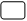 - воды  ( в соответствии с  приложением 2 )  - санитарного состояния объекта (смывы, воздух ЗП, стерильность    (в соответствии                           с  приложением 3) - дезинфицирующих средств (в соответствии с  приложением 4) - воды очищенной, воды для инъекций, вспомогательных аптечных материалов, инъекционных   растворов до стерилизации (в соответствии с  приложением 5) -  биостеров  (в соответствии с  приложением 6) - воды, расфасованной в емкости; минеральной воды  (в соответствии с  приложением 7) - дистиллированной воды (в соответствии с  приложением 8) - товаров и продукции непродовольственного назначения  (в соответствии с  приложением 9) - почвы (в соответствии с  приложением 10) Подтверждает, что: образец предоставлен заявителем; заявитель несет полную ответственность за отбор и доставку образца, предоставленные документы и сведения.Ознакомлен: с применяемыми методами и методиками проведения испытаний; образцы продукции не хранятся и возврату не подлежат.Обязуется: при отборе образцов (проб), соблюдать требования нормативной документации по проведению отбора и транспортировки образцов (проб);Передает право  ИЛЦ ФБУЗ «Центр гигиены и эпидемиологии в Хабаровском крае» на:выбор оптимальных методов и методик испытаний; обработку персональных данных, в связи с внесением в личный кабинет ФГИС Росаккредитации.Ответственный представитель заявителя ____________________________________________________                                                        (Ф.И.О., должность, телефон, подпись)Специалист, принявший пробы (должность, ФИО, подпись)____________________________________Регистрационный номер____________________«_____»________20__ г.Руководителю ИЛЦА.Г. Трифоновой- торговля и общественное питание: (столовые, кафе, рестораны, фастфуд)- молокоперерабатывающие предприятия- птицеперерабатывающие предприятия- предприятия пищевой промышленности - пищеблоки: профессиональных образовательныхкулинарный цехучреждений (училища, институты, колледжи);- пищеблоки:  дошкольных образовательных учреждений (детские сады); общеобразовательных  учреждений (школы, лагеря с дневным пребыванием)- пищеблоки ЛПУдетских санаториев; - пищеблоки организаций отдыха и оздоровления (загородные лагеря) - амбулаторно-поликлинические организации- родильные дома, хирургические стационары (хирургическое отделение, операционное отделение, перевязочное отделение), детские стационары, (поликлиники, ФАПы, здравпункты, медицинские центры), прочие стационары, фармацевтические учреждения (аптеки).  